Отдел по образованию,молодежной политике и спортуадминистрации Хохольского муниципального районаВоронежской области __________________________________________________________________Приказ«27» мая  2019 г.                                                                 № 273Об  итогах  районного заочного конкурса творческих работ«Моя малая родина»,Посвященного 85-летию образованияВоронежской области          Во исполнение приказа  отдела по образованию, молодёжной политике и спорту  от  «30» апреля  2019  № 239 «О проведении районного заочного конкурса творческих работ  «Моя малая родина», посвященного 85-летиюобразования Воронежской области»,   в целях воспитания любви к малой родине, к Отечеству,  с 30 апреля по 25 мая 2019 года проходил районный заочный конкурс творческих работ «Моя малая родина», посвященного 85-летию образования Воронежской области  (далее Конкурс).Организационно–методическое сопровождение Конкурса  осуществляло муниципальное бюджетное учреждение дополнительного образования «Дом детского творчества» (Попова О.В.).В Конкурсе приняли участие обучающиеся 6 школ района: МБОУ «Хохольская СОШ», МБОУ «Костенская СОШ», МКОУ «Новогремяченская СОШ», МБОУ «Хохольский лицей», МКОУ «Семидесятская СОШ», МКОУ «Староникольская СОШ»  и учащиеся МБУ ДО «Дом детского творчества».Не приняли участие 7 школ: МКОУ «Гремяченская ООШ», МКОУ «Устьевская СОШ», МКОУ «Оськинская ООШ», МБОУ «Орловская СОШ», МБОУ «Гремяченская СОШ», МКОУ «Архангельская ООШ», МКОУ «Яблоченская СОШ».Результаты Конкурса показали, что в вышеперечисленных школах района велась активная работа по воспитанию в подрастающем поколении чувства любви к малой родине.На основании вышеизложенногоприказываю:1.Утвердить итоги районного  заочного конкурса творческих работ «Моя малая  родина», посвященного 85-летию образования Воронежской области  (приложение 1)2. Наградить грамотами отдела по образованию, молодёжной политике и спорту победителей  Конкурса.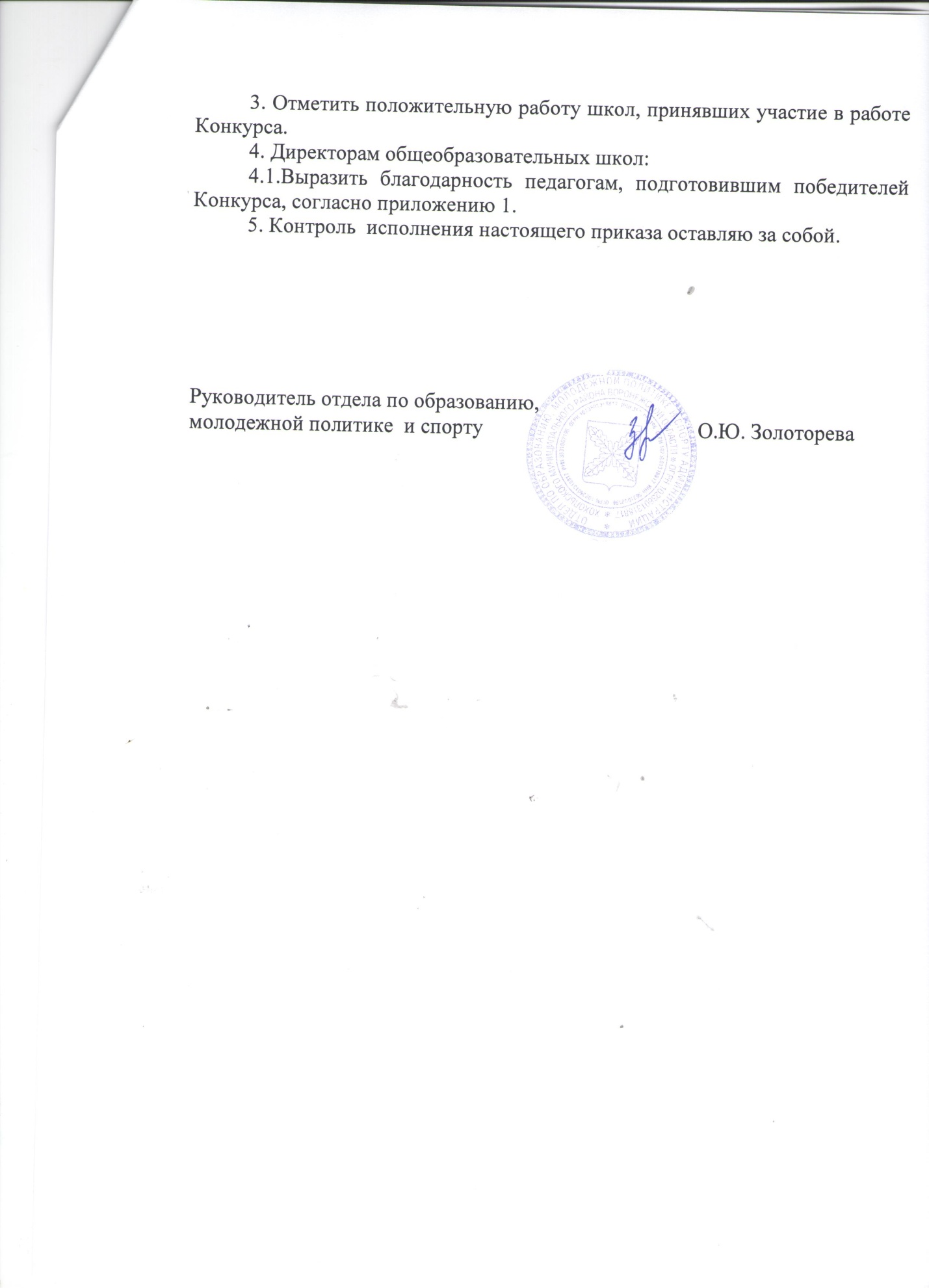 Приложение 1Итоги  районного  конкурса  творческих работ  «Моя малая родина», посвященного 85-летию образования Воронежской областиНоминация: рисунок на тему «Мой город», «Моё село», «Моя деревня».Возрастная категория: 11 – 14 лет1 место –  Турищева Валерия, МБОУ «Хохольский лицей», руководитель Ложкин С.Н.- Боровикова Юлия, МБОУ «Костенская СОШ», руководитель Аралова Л.А.- Карастоянова Надежда, МБОУ «Хохольская СОШ», руководитель Григорьева О.Н.- Шихалиева Марзият, МКОУ «Семидесятская СОШ», руководитель Зинченко Г.Ф.- Григоровская Ксения, МБОУ «Хохольская СОШ», руководитель Росляков А.В.- Токарева Ольга, МБОУ «Хохольская СОШ», руководитель Григорьева О.Н.2 место – Лопатина Алина, МБОУ «Хохольская СОШ», руководитель Росляков А.В.- Павленко Снежана, МКОУ «Семидесятская СОШ», руководитель Зинченко Г.Ф.- Сарапова Вероника, МБУ ДО «Дом детского творчества», руководитель Стародубцева В.А.- Иванова Софья, МБУ ДО «Дом детского творчества», руководитель Стародубцева В.А.- Левкина Екатерина, МБУ ДО «Дом детского творчества», руководитель Стародубцева В.А.- Крысанова Екатерина, МКОУ «Новогремяченская СОШ», руководитель Крысанова Т.И.- Челак Андрей, МКОУ «Новогремяченская СОШ», руководитель Крысанова Т.И.- Щеглова Татьяна, МКОУ «Новогремяченская СОШ», руководитель Крысанова Т.И.3 место – Сергеева Марина, МБОУ «Хохольская СОШ», руководитель Росляков А.В.- Нечаева Алиса, МБОУ «Хохольская СОШ», руководитель Росляков А.В.- Бойко Карина, МКОУ «Староникольская СОШ», руководитель Панкратова И.Н.- Касаткина Вероника, МКОУ «Староникольская СОШ», руководитель Панкратова И.Н.- Квасов Илья, МБОУ «Хохольская СОШ», руководитель Росляков А.В.- Гейст Даниил, МБОУ «Хохольская СОШ», руководитель Росляков А.В.- Назарьева Ксения, МБОУ «Хохольская СОШ», руководитель Росляков А.В.Возрастная категория: 15 – 17 лет1 место – Токарева Ирина, МКОУ «Семидесятская СОШ», руководитель Зинченко Г.Ф.3 место – Асминина Елизавета, МКОУ «Староникольская СОШ», руководитель Панкратова И.Н.Номинация: поделка на тему «Мой город», «Моё село», «Моя деревня».1 место – Беляева Светлана, МБУ ДО «Дом детского творчества», руководитель Ширинкина Н.Т.- Бубнова Елизавета, МБУ ДО «Дом детского творчества», руководитель Ширинкина Н.Т.- Смагина Ольга, МБУ ДО «Дом детского творчества», руководитель Ширинкина Н.Т.